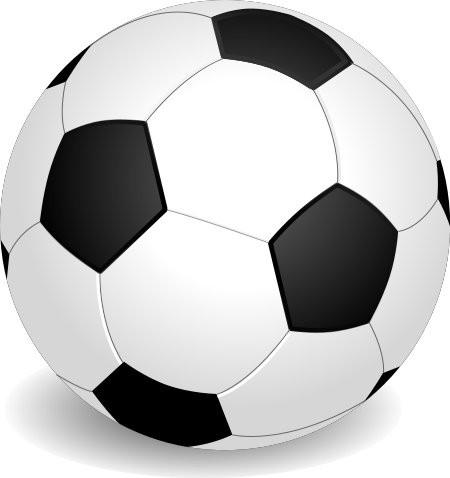 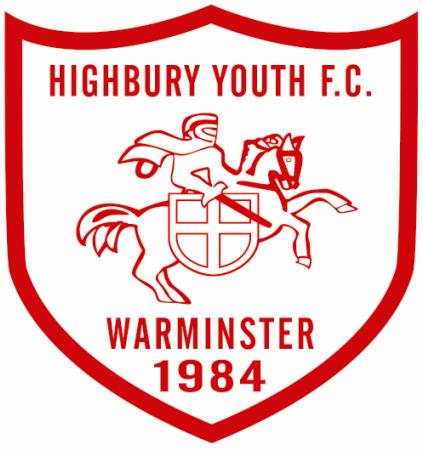 Club Name (In Full): Affiliation Number:Club Secretary Name:Club Secretary Email:Managers Name:Manager Mobile Number:Managers Email:Team Name: (Please include if you enter more than one team. EG: Reds, Blacks and Stripes.Age Group: Ability ( A,B,C, *A is the highest)Managers Name (If different from above)Fee (£25 per Team)